                 借助教研巧力， 形成备考合力为进一步做好初三复习备考推进工作，系统分析备考复习教学的具体的问题，积极谋划下阶段备考举措，科学提升备考质量与效益，6月22--24日，28日--7月1日，进修学校中考五学科研训教师深入长海一中进行学科备考调研工作。 各学科研训教师深入初三的课堂，了解一线教师的备考复习情况，从学生的学习状态、教师复习课的习题选择、讲解方法以及教师分层教学的策略等方面进行了了解，研训教师根据调研情况开展了不同形式的教研活动，并提出了下一阶段复习的重点、方向与策略。  从本次调研看，一中领导高度重视初三复习教学，各学科教师能够团结协作，并能根据学生的学习情况确定复习的重难点，做好各层次学生的复习指导工作，效果明显。 通过本次初三备考教研活动的开展，教师更加明确了下一阶段复习的重点与方向，各学科教师能从初三复习教学的整体出发，形成合力，使复习教学更有针对性与实效性。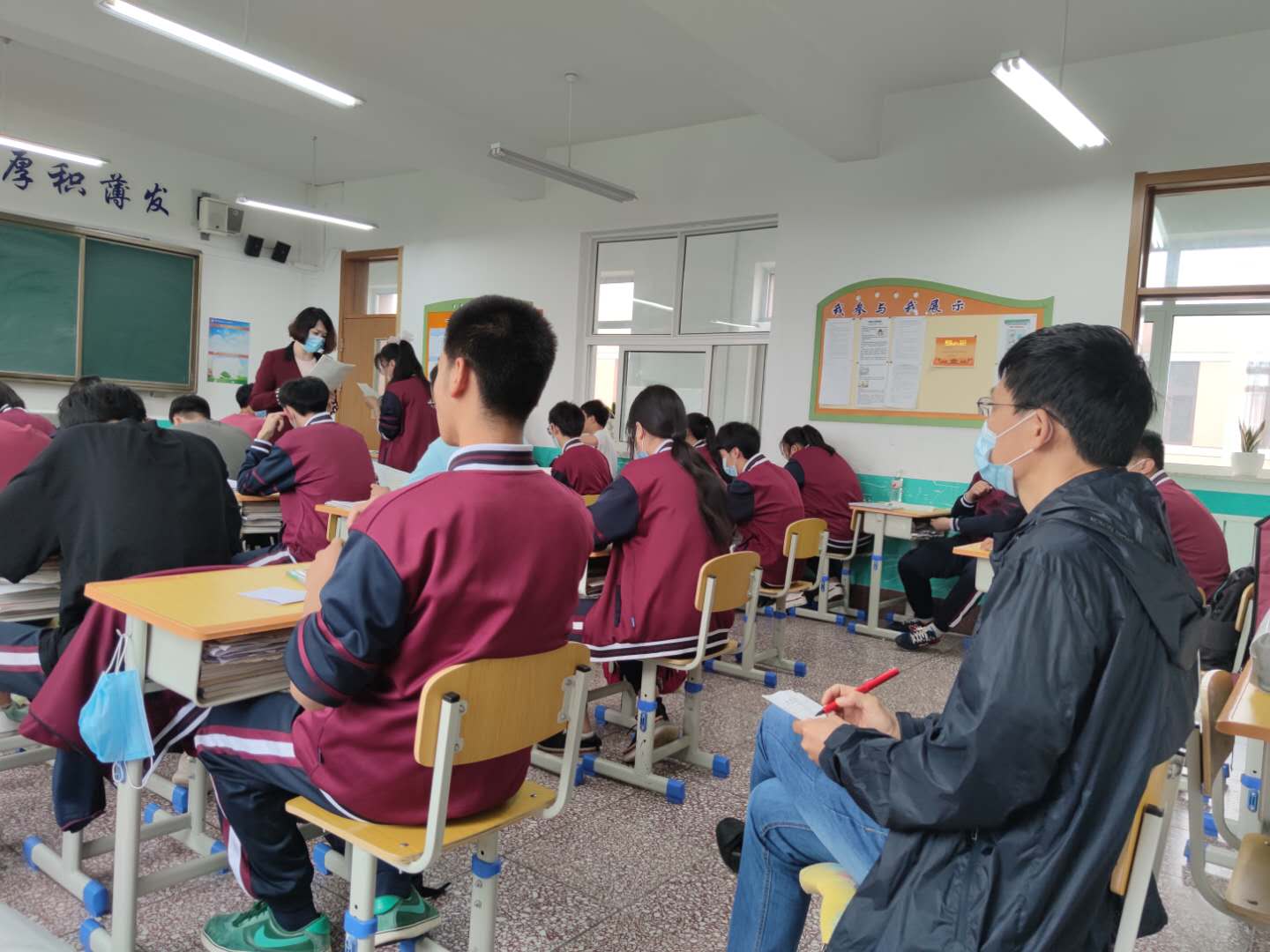 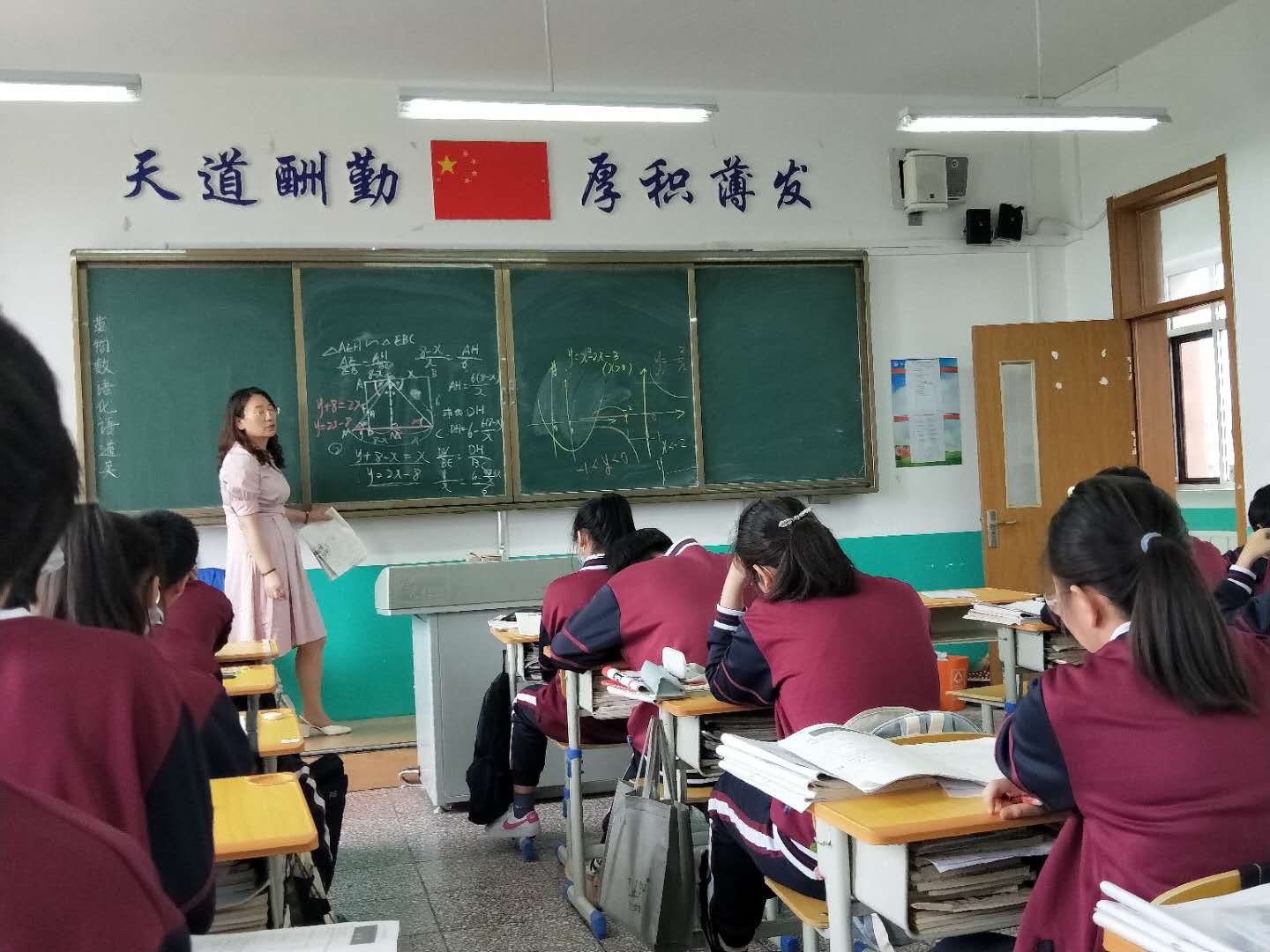 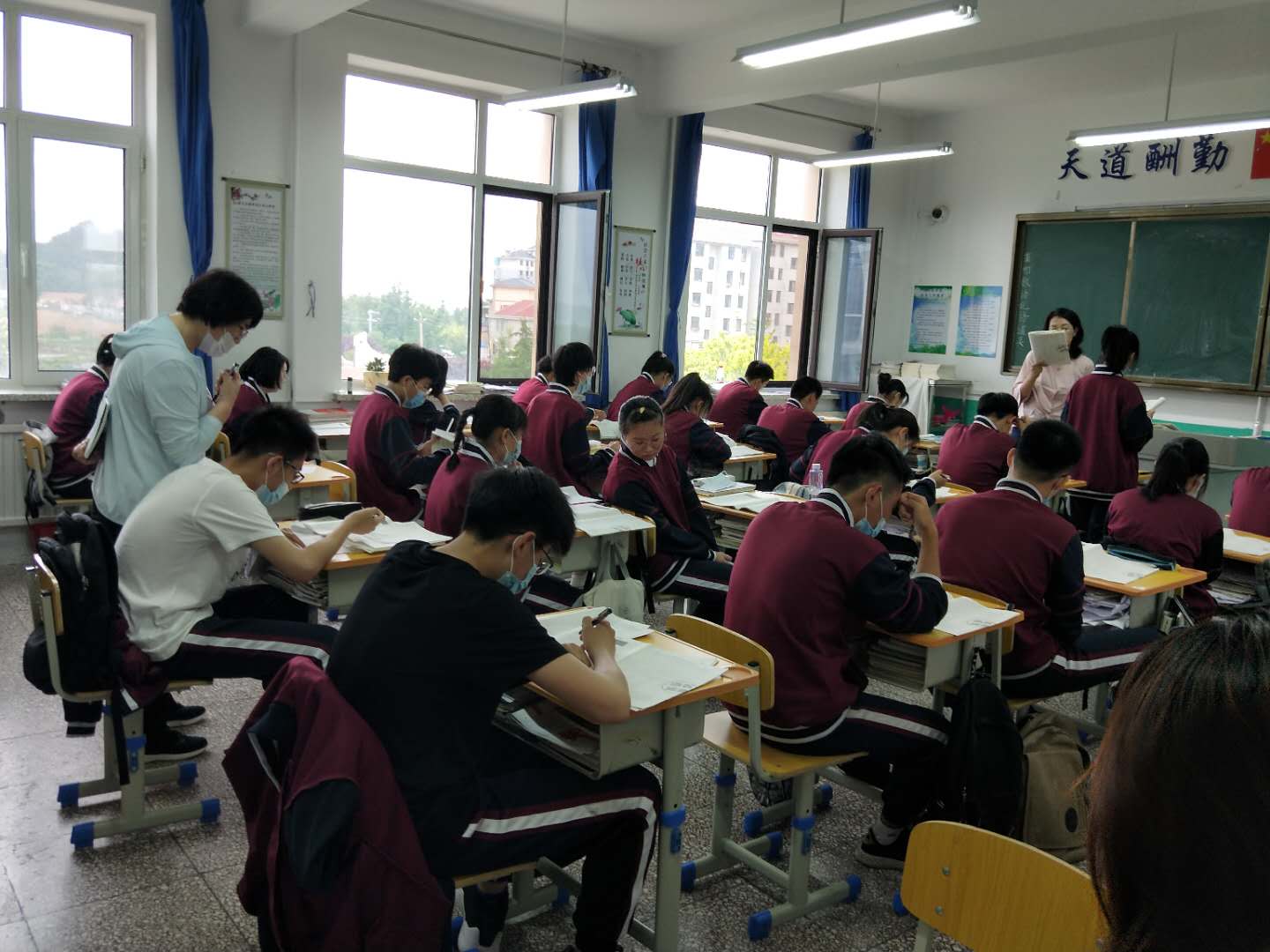 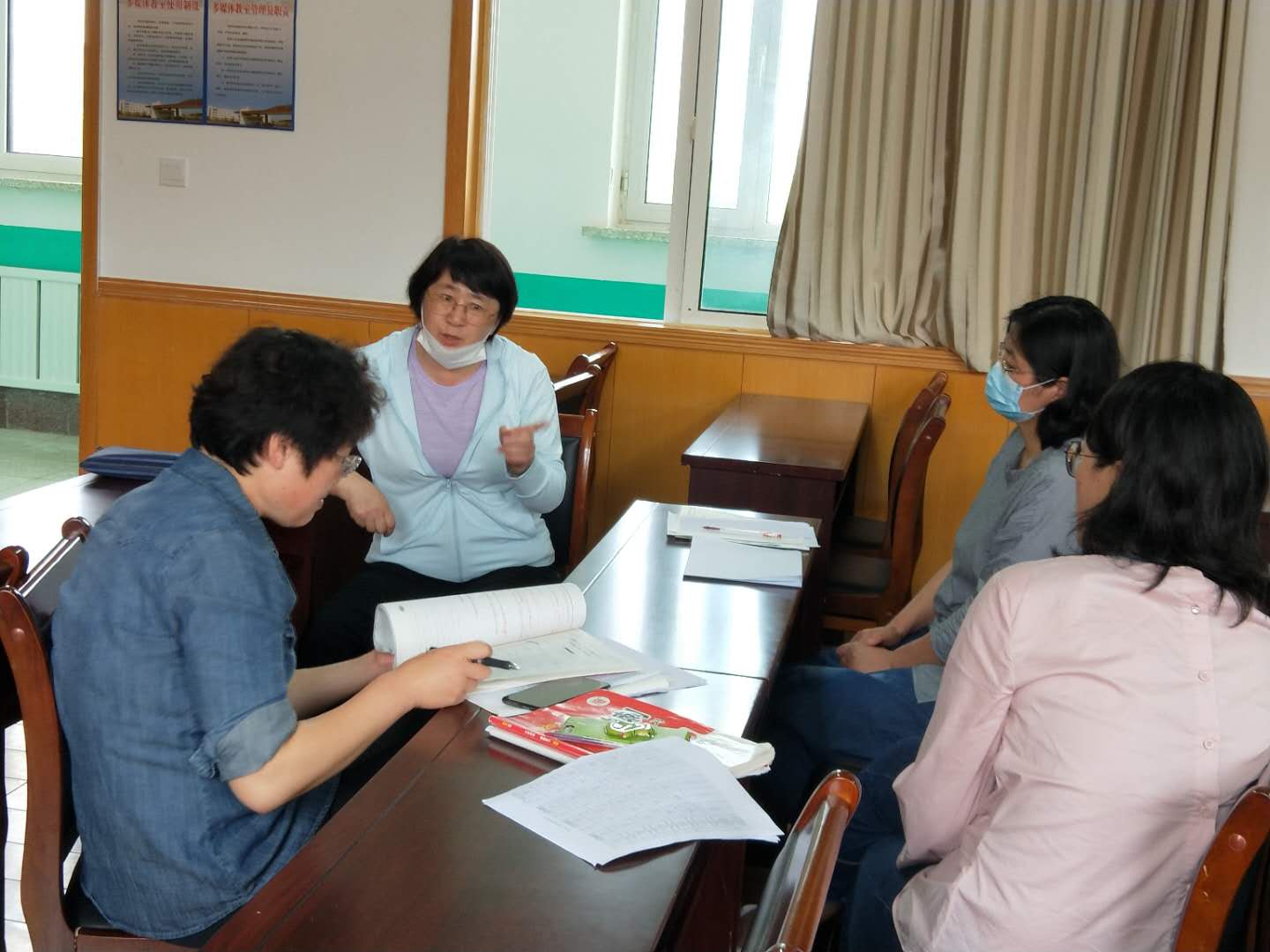 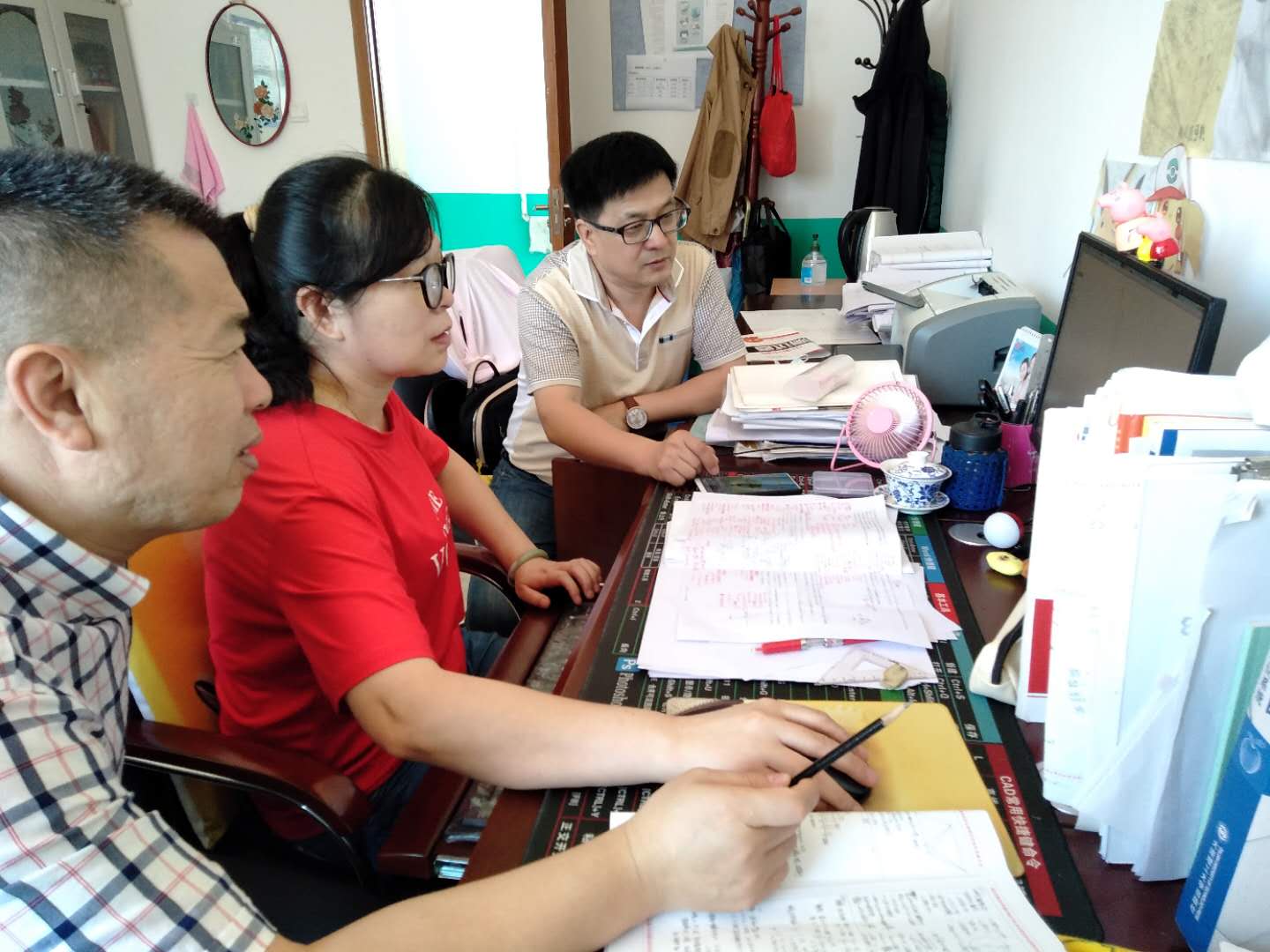 